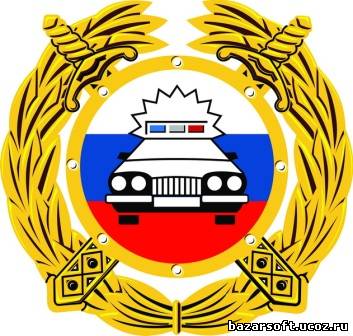 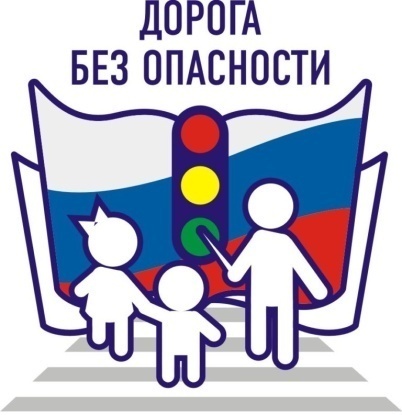 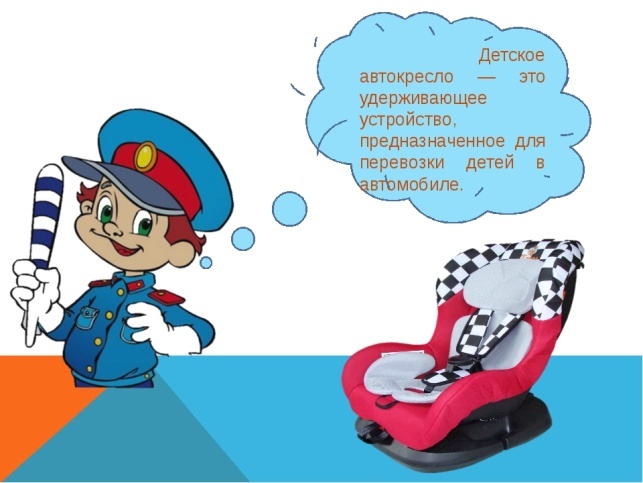 В Н И М А Н И Е!С 3 по 7 сентября 2018 годана территории Артемовского городского округапроводится широкомасштабное мероприятие«Родительский патруль»Цель акции: привлечь внимание общественности к проблеме обеспечения безопасности дорожного движения детей-пешеходов   с точки зрения опасности сезонных изменений погоды и детей – пассажиров, перевозимых в автомобилях в детских удерживающих устройствах в соответствии с ростом и весом.Родители-активисты вблизи образовательных организаций будут проверять у детей наличие световозвращателей, которые нужны для обозначения пешеходов в темное время суток на дороге, соблюдение безопасных маршрутов «Дом-школа/детский сад-дом»  детьми и родителями и правил безопасной перевозки детей в салоне автомобиля.Берегите детей!!!ОГИБДД г. Артемовский                                                                                       